Информация о тренере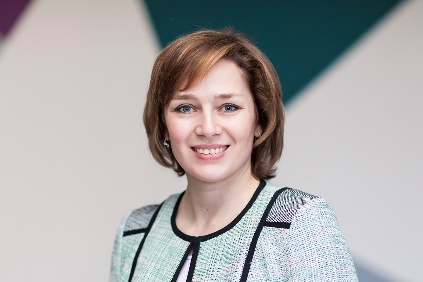 анастасия москвинаэл. почта: nastya_moskvina@inbox.ru,+7 921 904 09 48Эксперт Центра развития некоммерческих организаций (Санкт-Петербург) www.ngokitchen.ru и Центра социального предпринимательства и социальных инноваций НИУ ВШЭ (Москва) https://socentr.hse.ru/issue Руководитель проектов в сфере социального предпринимательства и социального проектирования, обучающих мероприятий, тренер-консультант. Работала в Санкт-Петербургском Центре развития некоммерческих организаций (www.ngokitchen.ru) с 2013 по 2017 гг., в некоммерческом секторе — с 1998 года. Имеет 8-летний опыт работы в международных грантовых организациях (Европейская Комиссия, программа Тасис): участие в оценке грантовых заявок, администрирование проектов, проверка отчетности, организация конференций (1998-2006).6-летний опыт преподавания в СЗИУ РАНХиГС по вопросам проектного менеджмента в публичной сфере и оценки проектов (2007-2013).Кандидат социологических наук. Консультант по разработке и развитию социальных проектов и социальному предпринимательству для руководителей НКО, государственных учреждений и программ КСО. Стипендиат программ:- Фонда Потанина на участие в программе обучения «Социальные финансы» в Said Business School, University of Oxford (ноябрь 2017).- Посольства Франции в РФ на обучение по программе «Местное управление» в L’Ecole National Administration, Париж, Франция (октябрь 2015).- Программы стажировок в органах власти в США (Legislative Fellowship Program) Американского Совета по международному образованию ACTR/ACCELS, стажировка в муниципалитете г. Смирна, Штат Джорджия, 2011. Опыт в сфере социального предпринимательства и социального проектирования:Руководитель Социального Акселератора ЦРНО (33 социально-предпринимательских проекта за 2015-2017гг.) и Клуба соцпредпринимателей (очные ежемесячные встречи 2015-2017гг) https://ngokitchen.ru/category/predprinimatelstvo/ Эксперт в составе исследовательских групп Европейского Университета (Санкт-Петербург), НИУ ВШЭ (Москва), Sodetorn (Стокгольм, Швеция) на тему социального предпринимательства в России и за рубежом, 2014-2019.Член оргкомитета межрегиональной конференции «Обучение социальному предпринимательству: актуальные вопросы», ЦРНО в сотрудничестве с Фондом «Наше будущее» и ВШМ СПбГУ, февраль 2014 г. Руководитель программы обучения Министерства экономического развития для СОНКО в СЗИУ РАНХиГС (в т.ч. разработка социальных проектов), 2012г, 400 человек Эксперт программы Минэкономразвития в СЗИУ РАНХиГС для руководителей в сфере образования и здравоохранения (2011-2014 гг, лектор, модератор проектных групп директоров школ и лечебных учреждений Северо-запада России, 14 потоков по 30 человек) Инициировала создание и руководила Лабораторией социальных студенческих проектов в СЗИУ РАНХиГС (2012 г., включая разработку грантового конкурса и механизма отбора проектов). Избранные реализованные проекты 2018-2020гг:2019-2020 – Тренер по социальному проектированию в обучающих программах для НКО Ленинградской области для молодежи и людей старшего возраста (в рамках субсидий Ленинградской области и Фонда Президентских грантов) 2018-2020 – Организатор и тренер Акселераторов соцпредпринимательских проектов по заказу ЦИСС Новгородской области, ЦИСС Псковской области, Социального Акселератора для людей старшего возраста 50+ (г. Псков)  2019 - Разработчик и преподаватель дистанционных курсов: 1) ЦРНО «Предпринимательская деятельность НКО» (более 500 участников, 130 завершили) https://stepik.org/lesson/217839/step/2?unit=190590  
2) Международного конкурса социальных проектов Social Idea компании МТС https://yadi.sk/d/STlVPyen_h5NTw/1%20%D1%80%D0%BE%D0%BB%D0%B8%D0%BA.mp42018-2019 Наставник-коуч 9 экспертов в сфере НКО из регионов России в рамках Школы региональных экспертов, Центр развития НКО http://expert.ngokitchen.ru/expert 2019 – Ведущая и разработчик программы цикла вебинаров по социальному предпринимательству на площадке www.kislorod.ioСсылки на видеоролики Анастасия Москвина - организатор и ведущая семинаров и обучающих программСеминар по социальным инвестициям, ЦРНО, дек. 2017https://ngokitchen.ru/2152-2/ Социальный Акселератор ЦРНО 2017https://www.youtube.com/watch?v=yBy4JRQWrH0Социальный Акселератор ЦРНО 2016https://www.youtube.com/watch?v=npa_fAW_tzAИнтро - Тренинг в г. Нягань, ХМАО, 16-17 апреля 2019https://vk.com/video469083849_456239113 Тренер Акселератора международного конкурса социальных проектов Social Idea компании МТС (2019) https://yadi.sk/d/STlVPyen_h5NTw/1%20%D1%80%D0%BE%D0%BB%D0%B8%D0%BA.mp4Поле экспертизы и квалификация:- Отличное знание и понимание тенденций и трендов в сфере социальных проектов, социального предпринимательства, благотворительности, секторе НКО, КСО, социальных финансов- Опыт в организации образовательных и акселерационных программ в различных организациях (вузах, ресурсных центрах НКО, ЦИССах): дизайн программ, подбор и привлечение тренеров, менторов, мониторинг и оценка результатов в ходе и по завершению программ- Знание «изнутри» работы организаций и знакомство с более, чем 400 руководителей НКО и соцпредпринимателей Санкт-Петербурга, Северо-запада и России, с экспертами в сфере соцпредпринимательства и благотворительности, а также с мировыми кейсами и примерами в ходе зарубежных стажировок (Оксфорд, Германия, Грузия, Словакия и др.)- Проведено более 120 тренингов на темы соцпроектирования, соцпредпринимательства, фандрайзинга в НКО в 40 регионах страны и ближнего зарубежья- Эксперт по оценке заявок на гранты в рамках конкурсов Европейской Комиссии, Фонда Президентских грантов, Фонда Потанина, Фонда «Навстречу переменам», Impact Hub, «Социальный проект» и др. Публикации на тему соцпредпринимательства и социальных инноваций:Григорьева И. А., Сизова И. Л., Москвина А. Ю. Социальное обслуживание пожилых: реализация Федерального закона № 442 и дальнейшие перспективы. - Мониторинг общественного мнения: Экономические и социальные перемены. 2019. № 4. С.125—144. Kravchenko Z., Moskvina A. Entrepreneurial NPOs in Russia: Rationalizing the Mission. – Voluntas 2018/(29). P. 962-975.Москвина А.Ю., Должикова Д.В. Участие людей старшего возраста в социальном предпринимательстве на примере социального акселератора (Санкт-Петербург). - Журнал исследований социальной политики. 2018. №16(1), С.169-176.Московская А. А., Берендяев А. А., Москвина А. Ю. Между социальным и экономическим благом: конфликт проектов легитимации социального предпринимательства в России. - Мониторинг общественного мнения: Экономические и социальные перемены. 2017. № 6. С. 31—51. Москвина А.Ю. Предпринимательская деятельность НКО и социальное предпринимательство: общее и различие// Метод. пособие «Предпринимательская деятельность НКО». – СПб, ЦРНО, 2013Клиенты и география тренингов: ФосАгро (г. Череповец), Норникель (г. Мончегорск и п. Никель), РУСАЛ (г. Новокузнецк), СЗИУ РАНХиГС, РосАтом, «Сахалинская Энергия», МТС, Общественная Палата Ленинградской области, ЦИСС Новгородской и Псковской областей, Санкт-Петербурга, программы Минэкономразвития, Благотворительные Фонды и некоммерческие организации (г. Уфа, г. Владивосток, г. Якутск, г. Иркутск, г. Липецк, г. Алматы (Казахстан), г. Москва, г. Санкт-Петербург, г. Ханты-Мансийск, г. Казань, г. Самара и др.), международные организации.